									https://www.bowersenglishschool.com☆ 2022年 バワーズ体験レッスンのお知らせ☆Bowers English Schoolの体験レッスンを開催します！！3月20日（日）までのご入会であれば、通常13,200円の入会金を無料とさせていただきます。ぜひ、ご家族やお友達、お知り合いにも声をおかけください。体験レッスンを希望されるかたは、事前にご連絡ください。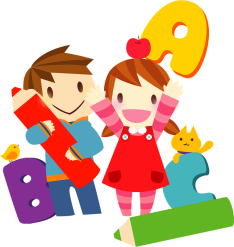 英会話体験レッスン日程：すべてのレッスンを無料体験できますので、前日までにご連絡ください。なお、中学生～おとなの体験希望者や、下記の日程にご都合のつかない学生の方は、ご相談ください。英会話体験レッスン　スケジュール２月１９日（土）                    ２月２６日（土）                    ２月２８日（火）２歳～３歳　１５：３０            小学生１・２  １５：３０　　　　　 小学生１・２  １７：３０年中・年長  １６：３０          	小学生１・２　１６：４５　　　　　 小学生５・６  １８：３０                                    　 	小学生３・４　１８：００その他　３月末まで体験出来ますイタリア語　（初心者）　木曜日　１９：００フリーカンバセーションクラス　土曜日　１３：００日本語（会話） 　木曜日　１７：００　 (バワーズまでご連絡ください。)   英検体験クラス　スケジュール２月１９日（土）                    ３月５日（土）  ５級　１３：００（４５分）　　　　　３級　１５：００（４５分）４級　１４：３０（４５分）　　　　　準２級　１６：１５（４５分）　　　　　　　　　　　　　　　　　　 ２級 　１７：３０（４５分）締め切り　２月１２日　　　　　      締め切り　２月２６日新しい先生のご紹介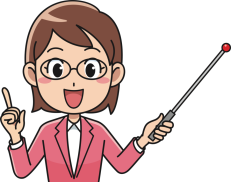 ジョデット先生　牧之原市で、ALTとして長い経験があります。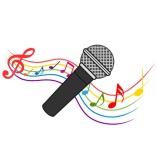 明るく楽しく、愉快なクラスです。趣味：唄うこと２月からバワーズのチームメンバーになります！　よろしくお願いします！https://lalitahealingyoga.com/ヨガ等々　体験レッスンスケジュール３月には、たくさんの無料体験クラスがあります。是非参加してください。蔭サウンドヨガ　３月５日（土）　１１：００一つのポーズを長くキープし、筋膜の緊張を緩め、身体の奥深くをほぐしていくヨガです。リラクセーションの時にサウンドヒーリングをします。サウンドバス　３月４日 （金）１３：００　　横になってシンギングボウルなどの音の振動を浴びながらリラクセーションします。キッズヨガ　３月１９日 （土）１３：１５　　一年生から6年生までの子供向けの楽しいヨガクラスです。（笑いヨガを含みます。）太極拳　３月２２日 （火）１３：１５　太極拳は、武術といわれ、小さな力で大きな力に克つために、相手の力の大きさと方向を察知し、柔軟な動きで相手の力を外します。         ２月のヨガスケジュールはこちらhttps://www.lalitahealingyoga.com/今月のスケジュールSNSを始めました！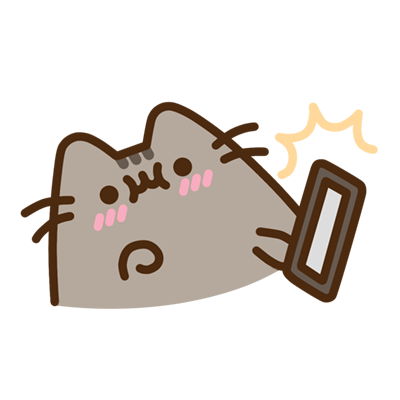 写真とワンポイント英語を掲載しています。是非フォローしてください！ヨガのインスタグラムとフェイスブックもアップしています。こちらも是非フォローしてください！Facebook: Bowers English School 　		Facebook: Lalita Healing YogaInstagram： @bowersenglishschool	          Instagram： @lalitahealingyoga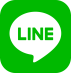 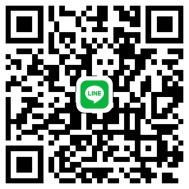 